PENNSYLVANIA PUBLIC UTILITY COMMISSIONHarrisburg, PA  17120	F I N A L    O R D E R	On May 17, 2018, a Tentative Order was entered in the above captioned proceeding.	The Electric Generation Suppliers (EGS) listed in the Table 1 -Suppliers with Approved Financial Security filed approved financial securities within 30 days after publication in the Pennsylvania Bulletin.  Table 1 - Suppliers with Approved Financial Security 	 *Taking title to electricity	The Commission’s regulations at 52 Pa. Code §54.42(a) require that a licensee shall comply with the applicable requirements of the code and Commission regulations and orders.  Consistent with due process, a license may be suspended or revoked, and fines may be imposed against the licensee for failure to furnish and maintain a bond or other security approved by the Commission in the amount directed by the Commission.	The EGS listed in Table 2 – Supplier Abandonment filed for an EGS license abandonment.  Table 2 - Supplier Abandonment *Taking title to electricityOn July 9, 2018, Mint Energy LLC filed an application to abandon its EGS license as a supplier in Pennsylvania.  The Commission’s regulations at 52 Pa. Code §54.41(b) require that a licensee may not abandon service without providing 90 days prior written notice to the Commission, the licensee’s customers, the affected distribution utilities and default service providers prior to the abandonment of service.  The licensee shall provide individual notice to its customers with each billing, in each of the three billing cycles preceding the effective date of the abandonment.  	The Tentative Order has become FINAL by operation of law.  The Electric Generation Supplier License held by the company listed in Table 2 - Supplier Abandonment may be granted an EGS license abandonment, once the licensee provides all required documentation and assures the Commission that all obligations to Pennsylvania customers and the Commonwealth have been met.       							BY THE COMMISSION,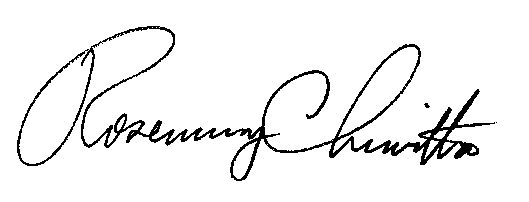 							Rosemary Chiavetta							SecretaryORDER ENTERED:  July 13, 2018Electric Generation Supplier License Cancellations ofCompanies with an Expired Financial SecurityM-2018-2640827Docket NumberCompany NameA-2014-2451080*ENERGY TRANSFER RETAIL POWER LLCA-2013-2361082JJ JASMAHN LTDA-2012-2291186MCENERGY INCA-2009-2108338*PALMCO POWER PA LLCDocket NumberCompany NameA-2010-2199478*MINT ENERGY LLC